АДМИНИСТРАЦИЯ  ВЕСЬЕГОНСКОГО  МУНИЦИПАЛЬНОГО ОКРУГАТВЕРСКОЙ  ОБЛАСТИП О С Т А Н О В Л Е Н И Ег. Весьегонск 27.12.2022                                                                                                                            № 582п о с т а н о в л я е т:1. Постановления Администрации Весьегонского муниципального округа от 30.12.2021 № 657 «Об  утверждении   муниципальной программы Весьегонского муниципального округа Тверской области «О дополнительных мерах по социальной поддержке населения Весьегонского муниципального округа Тверской области» на 2022 – 2027 годы», от 28.03.2022 № 107 «О внесении изменений в постановление Администрации Весьегонского муниципального округа от 30.12.2021 № 657»,от 24.08.2022 № 333 «О внесении изменений в постановление Администрации Весьегонского муниципального округа от 30.12.2021 № 657», от 15.11.2022 № 485 «О внесении изменений в постановление Администрации Весьегонского муниципального округа от 30.12.2021 № 657»  признать утратившими силу.2. Обнародовать настоящее постановление на информационных стендах муниципального образования «Весьегонский муниципальный округ» и  разместить на официальном сайте Администрации Весьегонского муниципального округа в информационно-телекоммуникационной сети интернет.Настоящее постановление вступает в силу с 01.01.2023 г.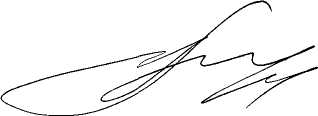 Глава Весьегонского муниципального округа                                                                            А.В. ПашуковО признании утратившими силу постановлений Администрации Весьегонского муниципального округа от 30.12.2021 № 657,от 28.03.2022 № 107,от 24.08.2022 № 333,от 15.11.2022 № 485 